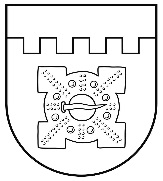 LATVIJAS REPUBLIKADOBELES NOVADA DOMEBrīvības iela 17, Dobele, Dobeles novads, LV-3701Tālr. 63707269, 63700137, 63720940, e-pasts dome@dobele.lvDobelē2020. gada 30. aprīlī									Nr. 120/6Par nolikuma “Par finansiāla atbalsta piešķiršanas kārtību jauniešu aktivitāšu un  bērnu un jauniešu vasaras nometņu projektiem Dobeles novadā” apstiprināšanuSaskaņā ar likuma “Par pašvaldībām” 15. panta pirmās daļas 4. un 6. punktu, 41. panta pirmās daļas 2. punktu, Dobeles novada dome NOLEMJ:1. Apstiprināt nolikumu “Par finansiāla atbalsta piešķiršanas kārtību jauniešu aktivitāšu un  bērnu un jauniešu vasaras nometņu projektiem Dobeles novadā” (pielikumā).2. Atzīt par spēku zaudējušu ar Dobeles novada domes 2014. gada 29. maija lēmumu Nr. 157/5 apstiprināto „Dobeles novada pašvaldības jauniešu aktivitāšu un bērnu un jauniešu vasaras nometņu projektu fonda nolikumu“.Domes priekšsēdētājs									A.SpridzānsPielikumsDobeles novada domes2020. gada 30. aprīļa lēmumu Nr. 120/6LATVIJAS REPUBLIKADOBELES NOVADA DOMEBrīvības iela 17, Dobele, Dobeles novads, LV-3701Tālr. 63707269, 63700137, 63720940, e-pasts dome@dobele.lvaPSTIPRINĀTSar Dobeles novada domes2020. gada 30. aprīļalēmumu Nr. 120/62020. gada 30. aprīlī									DobelēPAR FINANSIĀLA ATBALSTA PIEŠĶIRŠANAS KĀRTĪBU JAUNIEŠU AKTIVITĀŠU UN  BĒRNU UN JAUNIEŠU VASARAS NOMETŅU PROJEKTIEM DOBELES NOVADĀI Vispārīgie jautājumiDobeles novada dome (turpmāk – Dome) piešķir finansiālu atbalstu Dobeles novada pašvaldības jauniešu aktivitāšu un bērnu un jauniešu vasaras nometņu projektiem ar mērķi:radīt apstākļus jauniešu pašiniciatīvai un ideju īstenošanai, sekmējot jauniešu aktivitāti un pašiniciatīvu, iesaistot Dobeles novada sabiedrību uz rezultātu vērstos kopīgos pasākumos;veicināt izglītības iestāžu, izglītības atbalsta iestāžu, pašvaldības institūciju, kā arī juridisko un fizisko personu iniciatīvu bērnu un jauniešu vasaras nometņu projektu izstrādē un īstenošanā; piedāvāt bērniem brīvā laika lietderīgas pavadīšanas iespējas, veicināt veselīgu dzīvesveidu, jaunu zināšanu un prasmju apguvi, indivīda radošo un sociālo pašizaugsmi vasaras periodā.Projektu konkursam paredzēto summu Dome apstiprina kārtējā budžeta gada ietvaros Dobeles novada Izglītības pārvaldes (turpmāk– Izglītības pārvalde) budžeta tāmē divās programmās:Jauniešu un jaunatnes biedrību projektu programma;Bērnu un jauniešu vasaras nometņu projektu programma.II Finansējuma piešķiršanas kārtība jauniešu un jaunatnes biedrību projektu programmāPretendenti uz finansiālo atbalstu ir Dobeles novada administratīvās teritorijas jaunieši (vecumā no 13 līdz 25 gadiem), administratīvajā teritorijā reģistrētās jauniešu biedrības un nodibinājumi vai to vietējās nodaļas, jauniešu neformālās grupas. Projektu konkurss atkarībā no piešķirtā finansējuma tiek izsludināts vienu vai divas reizes gadā.Projektu konkursu organizē Izglītības pārvalde.Ar projektu konkursa nolikumu var iepazīties Izglītības pārvaldes mājas lapā www.dobelesizglitiba.lv.Projektu konkurss tiek izsludināts Pašvaldības un tās iestāžu mājaslapās: www.dobele.lv; www.dobelesizglitiba.lv; www.djivc.lv.Pieteikumu, aizpildītu latviešu valodā, datorrakstā (1.pielikums), iesniedz elektroniski, sūtot uz e-pastu: izglitiba@dobele.lv.Ja projekts tiek finansiāli atbalstīts, parakstītu pieteikumu (1.pielikums) papīra formātā iesniedz Izglītības pārvaldē, Dobelē, Brīvības ielā 15, pie līguma slēgšanas.Ja iesniedzējs ir nepilngadīga persona, vai neformāla jauniešu grupa,  jāparaksta pilngadīgai personai, kura projektā darbojas kā jauniešu interešu pārstāvis un uzņemas pilnu atbildību par līdzekļu atbilstošu izlietojumu. Prasības jauniešus interešu pārstāvim – iegūtā izglītības pakāpe: ne zemāka par vispārizglītojošo vidējo, pieredze darbā ar jauniešiem.Par pieteikumā sniegto ziņu patiesumu atbild iesniedzējs. Pieteikumu izskatīšanas un izvērtēšanas kārtība:Iesniegto pieteikumu izskatīšanu veic un lēmumu par finansiālā atbalsta piešķiršanu saskaņā ar šo Nolikumu pieņem Dobeles novada pašvaldības jauniešu projektu un bērnu vasaras nometņu projektu finansiālā atbalsta piešķiršanas komisija (turpmāk – Komisija). Pieteikumi tiek izvērtēti saskaņā ar šajā Nolikumā apstiprinātajiem kritērijiem. (2.pielikums);Komisija pieteikumus izskata 2 nedēļu laikā, rezultātus paziņo projektu iesniedzējiem un publicē mājas lapās: www.dobele.lv,  www.dobelesizglitiba.lv, www.djivc.lv;Projektu programmā netiek atbalstītas projekta administrēšanas izmaksas un pamatlīdzekļu iegāde;Iesniedzējs, kurš iesniedzis vairākus projekta pieteikumus, katrā projekta konkursa izsludināšanas kārtā var saņemt finansiālu atbalstu vienam projektam; Komisijai ir tiesības atteikt izskatīt projekta pieteikumu, ja iepriekš piešķirtais  finansiālais atbalsts ir izlietots pretēji noslēgtā līguma nosacījumiem, vai nav saņemtas atskaites par iepriekš piešķirto finansiālo atbalstu;Komisijai ir tiesības piešķirt finansiālo atbalstu mazākā apmērā nekā pieprasīts projekta pieteikumā. Iesniedzējs 5 darba dienu laikā paziņo Komisijai, vai piekrīt realizēt projektu, ņemot vērā finansiālā atbalsta samazinājumu. Piekrītot realizēt projektu, iesniedzējs precizē projekta tāmi un parakstītu pieteikumu (1.pielikums) papīra formātā iesniedz Izglītības pārvaldē; Komisijas darba organizācija un pieņemto lēmumu apstrīdēšana notiek atbilstoši tās nolikumam.Finansiālā atbalsta izmaksas un atskaites kārtība:Piešķirtā finansiālā atbalsta maksimālo apjomu vienam projektam Komisija nosaka pirms konkursa izsludināšanas atbilstoši Izglītības pārvaldes budžetā paredzētajam finansējumam;Piešķirtā finansiālā atbalsta izmaksas, līgumu slēgšanu un atskaišu pieņemšanu pēc projekta realizācijas organizē Izglītības pārvalde. Finansēšanas līgumus paraksta Izglītības pārvaldes vadītājs;Dobeles novada administratīvajā teritorijā reģistrētajām jauniešu biedrībām un nodibinājumiem vai to vietējām nodaļām pēc līguma noslēgšanas un rēķina iesniegšanas finansējums tiek ieskaitīts šīs organizācijas norādītajā bankas norēķinu kontā;Dobeles novada administratīvās teritorijas jauniešiem (vecumā no 13 līdz 25 gadiem) un jauniešu neformālajām grupām finansējums netiek izmaksāts, Izglītības pārvalde apmaksā iesniegtos preču iegādes un pakalpojumu rēķinus projekta realizācijai piešķirtā finansējuma un atbalstāmo izmaksu ietvaros saskaņā ar projekta tāmi vai precizēto projekta tāmi.Komisijas lēmumā noteiktajā termiņā Iesniedzējs iesniedz Izglītības pārvaldei satura un finanšu atskaites par projekta realizāciju, pievienojot vizuālo atspoguļojumu un piešķirtā finansiālā atbalsta izlietojuma attaisnojuma dokumentus (3.pielikums);Izglītības pārvaldei ir tiesības pieprasīt papildu informāciju par projekta realizācijas gaitu un rezultātiem, kā arī veikt piešķirtā finansējuma izlietojuma pārbaudi un kontrolēt projekta  īstenošanas procesu atbilstoši projekta aktivitāšu plānam.III Finansējuma piešķiršanas  kārtība bērnu 
un jauniešu vasaras nometņu projektu programmāFinansējumu bērnu un jauniešu vasaras nometņu organizēšanai Dobeles novadā deklarētajiem bērniem piešķir konkursa kārtībā. Minimālais nometnes dalībnieku skaits ir 10 bērni un jaunieši, maksimālais – 24 bērni un jaunieši.Projekta pieteikumus var iesniegt Dobeles novada izglītības iestādes; interešu izglītības iestādes; Dobeles novadā reģistrētās biedrības un nodibinājumi; sabiedrības ar ierobežotu atbildību, fiziskas personas, kas normatīvajos aktos noteiktajā kārtībā ir reģistrētas komercreģistrā kā individuālais komersants vai saimnieciskās darbības veicējs. Projektu konkurss atkarībā no piešķirtā finansējuma tiek izsludināts vienu vai divas reizes gadā. Projektu konkursu organizē Izglītības pārvalde (turpmāk– Izglītības pārvalde).Ar projektu konkursa nolikumu var iepazīties Izglītības pārvaldes mājas lapā www.dobelesizglitiba.lv.Projektu konkurss tiek izsludināts Pašvaldības un tās iestāžu mājaslapās: www.dobele.lv; www.dobelesizglitiba.lv; www.djivc.lv.Pieteikumu, aizpildītu latviešu valodā, datorrakstā (4.pielikums), iesniedz elektroniski, sūtot uz e-pastu: izglitiba@dobele.lv.Ja projekts tiek finansiāli atbalstīts, parakstītu pieteikumu (4.pielikums) papīra formātā iesniedz Izglītības pārvaldē, Dobelē, Brīvības ielā 15, pie līguma slēgšanas.Pieteikumu izskatīšanas un izvērtēšanas kārtība:Iesniegto pieteikumu izskatīšanu veic un lēmumu par finansiālā atbalsta piešķiršanu saskaņā ar šo Nolikumu pieņem Dobeles novada pašvaldības jauniešu projektu un bērnu vasaras nometņu projektu finansiālā atbalsta piešķiršanas komisija (turpmāk – Komisija). Pieteikumi tiek izvērtēti saskaņā ar šajā Nolikumā apstiprinātajiem kritērijiem (5.pielikums);Komisija iesniegumus izskata 2 nedēļu laikā, rezultātus paziņo projektu iesniedzējiem un publicē mājas lapās: www.dobele.lv, www.dobelesizglitiba.lv, www.djivc.lv;Komisijai ir tiesības atteikt izskatīt projekta pieteikumu, ja iepriekš piešķirtais finansiālais atbalsts ir izlietots pretēji noslēgtā līguma nosacījumiem, vai nav saņemtas atskaites par iepriekš piešķirto finansiālo atbalstu;Izglītības pārvalde slēdz līgumu ar atbalstītā projekta pieteikuma iesniedzēju par nometnes organizēšanu pirms nometnes sākuma;Komisijas darba organizācija un pieņemto lēmumu apstrīdēšana notiek atbilstoši tās nolikumam.Finansējuma piešķiršanas nosacījumi un kārtība:finansējuma apjoms tiek piešķirts pēc šādas formulas: F = B x D x N, kur F- kopējais piešķiramais līdzfinansējums, B - bērnu un jauniešu skaits nometnē, D - nometnes norises dienu skaits, N - konstantais līdzfinansējums vienam bērnam, jaunietim dienā:  diennakts nometnei,  dienas nometnei;samaksa nometnes personālam (atalgojums darbiniekiem un sociālais nodoklis) no pašvaldības finansējuma nedrīkst pārsniegt 30% no kopējām izmaksām;nometnes norises laiks nedrīkst pārsniegt 10 dienas;Komisijai ir tiesības piešķirt finansējumu mazākā apmērā nekā pieprasīts projekta pieteikumā. Iesniedzējs 5 darba dienu laikā paziņo Komisijai, vai piekrīt realizēt projektu, ņemot vērā finansiālā atbalsta samazinājumu. Piekrītot realizēt projektu, Iesniedzējs precizē projekta tāmi un parakstītu pieteikumu (4.pielikums) papīra formātā iesniedz Izglītības pārvaldē; Katrs nometnes projekta iesniedzējs var iesniegt vienu projekta pieteikumu katrā konkursa izsludināšanas kārtā;Piešķirtais finansējums tiek ieskaitīts iesniedzēja norādītajā bankas norēķinu kontā.Nometnes organizētājs ir atbildīgs par nometnes programmas īstenošanu un piešķirtā finansējuma lietderīgu izmantošanu.Nometnes organizētājs ir atbildīgs par nometnes reģistrēšanu un saskaņošanu atbilstoši 2009. gada 1. septembra MK noteikumiem Nr. 981 “Bērnu nometņu organizēšanas un darbības kārtība”.Izglītības pārvalde ir tiesīga veikt piešķirtā finansējuma izlietojuma pārbaudi un kontrolēt nometnes īstenošanas procesu atbilstoši nometnes programmai.Komisijas lēmumā noteiktajā termiņā un kārtībā Iesniedzējs iesniedz Izglītības pārvaldei satura un finanšu atskaites par projekta realizāciju, pievienojot vizuālo atspoguļojumu un piešķirtā finansiālā atbalsta izlietojuma attaisnojuma dokumentus (6.pielikums). Domes priekšsēdētājs								A.Spridzāns1.pielikumsNolikumam par finansiāla atbalsta piešķiršanas kārtību  jauniešu aktivitāšu un  bērnu un jauniešu vasaras nometņu projektiem Dobeles novadāGalvenās ziņas par projekta iesniedzējuProjekta aprakstsProjekta budžeta tāmePiekrītu visām Nolikuma “Par finansiāla atbalsta piešķiršanas kārtību jauniešu aktivitāšu un  bērnu un jauniešu vasaras nometņu projektiem Dobeles novadā” noteiktajām prasībām un apliecinu, ka projekta īstenošanas laikā tiks ievērotas Latvijas Republikas normatīvo aktu prasības un pieteikuma aprakstā un šajā pieteikumā norādītā informācija ir patiesa.Projekta vadītājs:__________________  	 ______________________ 			paraksts		      paraksta atšifrējumsBiedrība/nodibinājuma valdes priekšsēdētājs/vadītājs (juridiskai personai):________________________	_____________________________paraksts				paraksta atšifrējumsDatums______________2.pielikumsNolikumam par finansiāla atbalsta piešķiršanas kārtību  jauniešu aktivitāšu un  bērnu un jauniešu vasaras nometņu projektiem Dobeles novadāJAUNIEŠU UN JAUNatnes BIEDRĪBU projektu programmā iesniegto projektu vērtēšanas kritēriji Jauniešu aktivitāšu un bērnu vasaras nometņu projekta fonda finansiālā atbalsta piešķiršanas komisijas locekļa darba lapa1. Administratīvie atbilstības kritēriji2.Kvalitatīvās un finanšu izvērtēšanas kritērijiPiešķirot projektiem finansējumu, priekšroka tiks dota pieteikumiem ar augstāku vidējo punktu skaitu, ko iegūst saskaitot katra eksperta un finanšu izvērtēšanu.Komisijas locekļa vārds, uzvārds:________________________   Paraksts: ________________________Datums_________________________ 3.pielikumsNolikumam par finansiāla atbalsta piešķiršanas kārtību  jauniešu aktivitāšu un  bērnu un jauniešu vasaras nometņu projektiem Dobeles novadāJAUNIEŠU UN JAUNATNES BIEDRĪBU PROJEKTA  SATURA FINANŠU 4.pielikumsNolikumam par finansiāla atbalsta piešķiršanas kārtību  jauniešu aktivitāšu un  bērnu un jauniešu vasaras nometņu projektiem Dobeles novadā2.Nometnes aprakstsNometnes budžets5.pielikumsNolikumam par finansiāla atbalsta piešķiršanas kārtību  jauniešu aktivitāšu un  bērnu un jauniešu vasaras nometņu projektiem Dobeles novadāBĒRNU uN JAUNIEŠU VASARAS NOMETŅU programmā iesniegto projektu vērtēšanas kritēriji Jauniešu aktivitāšu un bērnu vasaras nometņu projekta fonda finansiālā atbalsta piešķiršanas komisijas locekļa darba lapa1. Administratīvie atbilstības kritērijiKvalitatīvās un finanšu izvērtēšanas kritērijiPiešķirot projektiem finansējumu, priekšroka tiks dota pieteikumiem ar augstāku vidējo punktu skaitu, ko iegūst saskaitot katra eksperta un finanšu izvērtēšanu.  Komisijas locekļa vārds, uzvārds:________________________   Paraksts: ________________________Datums_________________________ 6.pielikumsNolikumam par finansiāla atbalsta piešķiršanas kārtību  jauniešu aktivitāšu un  bērnu un jauniešu vasaras nometņu projektiem Dobeles novadāBĒRNU UN JAUNIEŠU VASARAS NOMETŅU PROJEKTASATURA FINANŠU JAUNIEŠU UN JAUNATNES BIEDRĪBU PROJEKTA  Dobeles novada Izglītības pārvaldeBrīvības iela 15, Dobele,Dobeles novads, LV-3701,tālr.: 63722237e-pasts: Dobeles novada Izglītības pārvaldeBrīvības iela 15, Dobele,Dobeles novads, LV-3701,tālr.: 63722237e-pasts: Reģistrācijas datums un laiks:Reģistrācijas datums un laiks:Reģistrācijas numurs:  Projekta nosaukumsProjekta nosaukumsProjekta nosaukumsProjekta īstenošanas termiņšProjekta īstenošanas termiņšProjekta īstenošanas termiņšProjekta iesniedzējs  (izvēlēties vienu no variantiem, kas attiecas uz iesniedzēju) :Projekta iesniedzējs  (izvēlēties vienu no variantiem, kas attiecas uz iesniedzēju) :Projekta iesniedzējs  (izvēlēties vienu no variantiem, kas attiecas uz iesniedzēju) :Projekta iesniedzējs  (izvēlēties vienu no variantiem, kas attiecas uz iesniedzēju) :Projekta iesniedzējs  (izvēlēties vienu no variantiem, kas attiecas uz iesniedzēju) :Projekta iesniedzējs  (izvēlēties vienu no variantiem, kas attiecas uz iesniedzēju) :Iestādes/biedrības nosaukums(juridiskai personai)Iestādes/biedrības nosaukums(juridiskai personai)Reģistrācijas nr.(juridiskai personai)Reģistrācijas nr.(juridiskai personai)Iestādes/biedrības adreseIestādes/biedrības adreseNeformālās jauniešu grupas nosaukums, tās pārstāvja vārds, uzvārds (pilngadīgs); Neformālās jauniešu grupas nosaukums, tās pārstāvja vārds, uzvārds (pilngadīgs); Personas kods(jauniešu grupas pilngadīgam pārstāvim)Personas kods(jauniešu grupas pilngadīgam pārstāvim)Jauniešu grupas pilnvarotā pārstāvja deklarētā adreseJauniešu grupas pilnvarotā pārstāvja deklarētā adreseProjekta vadītājs  (vārds, uzvārds)Projekta vadītājs  (vārds, uzvārds)Projekta vadītājs  (vārds, uzvārds)Projekta vadītājs  (vārds, uzvārds)Tālrunise-pasts:Iestādes/biedrības vadītājs: (vārds, uzvārds, amats)Iestādes/biedrības vadītājs: (vārds, uzvārds, amats)Iestādes/biedrības vadītājs: (vārds, uzvārds, amats)Iestādes/biedrības vadītājs: (vārds, uzvārds, amats)Tālrunise-pasts: Projekta kopējās izmaksas :Projekta kopējās izmaksas :Projekta kopējās izmaksas :Projekta kopējās izmaksas :Iestādes/biedrības bankas rekvizīti (juridiskai personai):Iestādes/biedrības bankas rekvizīti (juridiskai personai):Iestādes/biedrības bankas rekvizīti (juridiskai personai):Iestādes/biedrības bankas rekvizīti (juridiskai personai):Iestādes/biedrības bankas rekvizīti (juridiskai personai):Iestādes/biedrības bankas rekvizīti (juridiskai personai):Bankas nosaukums, adrese:Bankas nosaukums, adrese:Bankas nosaukums, adrese:Bankas nosaukums, adrese:Bankas konta Nr.:Bankas konta Nr.:Bankas konta Nr.:Bankas konta Nr.:Bankas kods:Bankas kods:Bankas kods:Bankas kods:Projekta iesniedzēja raksturojums (īss organizācijas/ neformālās grupas/ fiziskās personas/ darbības apraksts un iepriekšējā pieredze darbā ar jauniešiem, pieredze pasākumu un projektu realizēšanā)Projekta mērķis un uzdevumi, nepieciešamības pamatojums (nosauciet mērķi, uzdevumus, aprakstiet esošo situāciju un, ko vēlaties sasniegt realizējot projektu, aprakstiet, kādā veidā projekts sekmēs jauniešu aktivitāti un pašiniciatīvu)Aktivitātes  (aktivitāšu apraksts, projekta laika grafiks – datumi, vieta,  galvenās metodes, nepieciešamie materiāli)Projekta mērķauditorija (aprakstiet projekta mērķauditoriju, vienlaikus pamatojot tās izvēli; aprakstiet, kā plānots organizēt izvēlētās mērķauditorijas iesaisti projektā)Projekta sagaidāmie rezultāti (aprakstiet kāda būs projekta ietekme uz projektā iesaistītajiem jauniešiem, vietējo sabiedrību, organizāciju vai neformālo grupu un kāda būs projekta ilgtspēja)Projektu atbalstošās citas iestādes/organizācijas vai personas (sadarbības partneri, kāda būs sadarbības partneru loma projekta realizācijas procesā)Nr.p.k.Izdevumu pozīcija Cits finansējums Pieprasītā summa no Dobeles novada domes KopsummaKopā% no kopīgās izmaksu tāmes100%Nr.p.k.KritērijsJā Nē 1.1.Projekts atbilst Nolikuma mērķiem 1.2.Projekts iesniegts projektu konkursa paziņojumā noteiktajā termiņā 1.3.Projekta īstenošanas termiņš atbilst projektu konkursa paziņojumā noteiktajam termiņam1.4.Projekts nav ticis realizēts līdz iesniegumu iesniegšanas termiņa beigām1.5.Projekta pamatmērķis nav peļņas gūšana1.6.Projektā ir ietverti visi Nolikumā norādītie dokumenti1.7.Iesnieguma veidlapā norādīta visa prasītā informācijaJa iesniegums neatbildīs kādam no kritērijiem nr. 1.1 – 1.7., tas tiks noraidīts.  par projekta noraidīšanu saistībā ar kritēriju 1.1. tiek pieņemts, saskaitot komisijas locekļu „ Jā” vai „Nē”, ar vienkāršu balsu vairākumu. Ja iesniegums atbilst visiem iepriekš minētajiem kritērijiem vai vairākums komisijas locekļu atzīmē „Jā” saistībā ar kritēriju 1.1., tiek veikta projekta kvalitatīvā un finanšu izvērtēšana.Ja iesniegums neatbildīs kādam no kritērijiem nr. 1.1 – 1.7., tas tiks noraidīts.  par projekta noraidīšanu saistībā ar kritēriju 1.1. tiek pieņemts, saskaitot komisijas locekļu „ Jā” vai „Nē”, ar vienkāršu balsu vairākumu. Ja iesniegums atbilst visiem iepriekš minētajiem kritērijiem vai vairākums komisijas locekļu atzīmē „Jā” saistībā ar kritēriju 1.1., tiek veikta projekta kvalitatīvā un finanšu izvērtēšana.Ja iesniegums neatbildīs kādam no kritērijiem nr. 1.1 – 1.7., tas tiks noraidīts.  par projekta noraidīšanu saistībā ar kritēriju 1.1. tiek pieņemts, saskaitot komisijas locekļu „ Jā” vai „Nē”, ar vienkāršu balsu vairākumu. Ja iesniegums atbilst visiem iepriekš minētajiem kritērijiem vai vairākums komisijas locekļu atzīmē „Jā” saistībā ar kritēriju 1.1., tiek veikta projekta kvalitatīvā un finanšu izvērtēšana.Ja iesniegums neatbildīs kādam no kritērijiem nr. 1.1 – 1.7., tas tiks noraidīts.  par projekta noraidīšanu saistībā ar kritēriju 1.1. tiek pieņemts, saskaitot komisijas locekļu „ Jā” vai „Nē”, ar vienkāršu balsu vairākumu. Ja iesniegums atbilst visiem iepriekš minētajiem kritērijiem vai vairākums komisijas locekļu atzīmē „Jā” saistībā ar kritēriju 1.1., tiek veikta projekta kvalitatīvā un finanšu izvērtēšana.Nr.p.k.KritērijsMaksim. punktu skaitsIegūtais punktu skaitsPamatojums vērtējumamSaskaņā ar iesnieguma veidlapas punktos norādīto informāciju2.1.Projekta nozīmīgums Dobeles novada jauniešu aktivitātes un pašiniciatīvas veicināšanā102.2; 2.3; 2.4; 2.52.2. Projekta idejas novitāte32.2; 2.3; 2.4; 2.52.3.Aktivitāšu atbilstība projekta mērķim un plānotajiem rezultātiem52.2; 2.3; 2.52.4.Projekta vadītāja, dalībnieku pieredze un profesionalitāte22.1.2.5.Projekta tāmes kvalitāte: aritmētiskā precizitāte, sasaiste ar aktivitātēm, atbilstība realitātei52.3; 32.6.Līdzfinansējuma piesaiste22.6; 32.7.Projekta kopiespaids, kvalitāte (valoda, rūpība, idejas skaidrība, spēja pārliecināt un argumentēt)31; 2; 3Iegūto punktu skaits kopā30Ieteikums piešķiramā finansējuma apmēram Projekta nosaukumsProjekta nosaukumsProjekta realizētājsProjekta realizētājsĪstenošanas termiņi, vietaĪstenošanas termiņi, vietaAktivitāšu apraksts (plānotās un faktiski realizētās aktivitātes)Aktivitāšu apraksts (plānotās un faktiski realizētās aktivitātes)Dalībnieku skaits, projekta kvantitatīvo un kvalitatīvo rādītāju apraksts (cik jaunieši piedalījās; kā jaunieši tika iesaistīti aktivitāšu plānošanā un organizēšanā, izvērtēšanā)Dalībnieku skaits, projekta kvantitatīvo un kvalitatīvo rādītāju apraksts (cik jaunieši piedalījās; kā jaunieši tika iesaistīti aktivitāšu plānošanā un organizēšanā, izvērtēšanā)Rezultāti (vai sasniegts projekta mērķis, uzdevumi un plānotie rezultāti; ja nē, tad kas traucēja tos sasniegt;)Rezultāti (vai sasniegts projekta mērķis, uzdevumi un plānotie rezultāti; ja nē, tad kas traucēja tos sasniegt;)Secinājumi (kāda ir projekta ietekme uz projektā iesaistītajiem jauniešiem, vietējo sabiedrību, organizāciju vai neformālo grupu; vai projektam ir ilgtspēja un kāda tā ir.)Secinājumi (kāda ir projekta ietekme uz projektā iesaistītajiem jauniešiem, vietējo sabiedrību, organizāciju vai neformālo grupu; vai projektam ir ilgtspēja un kāda tā ir.)Projektā iesaistītie partneri, atbalstošās organizācijas un viņu loma projekta realizācijāProjektā iesaistītie partneri, atbalstošās organizācijas un viņu loma projekta realizācijāVizuālais atspoguļojums (satura atskaite klāt pievieno 5-10 izprintētas fotogrāfijas ar aprakstu, kur redzamas projekta aktivitātes)Vizuālais atspoguļojums (satura atskaite klāt pievieno 5-10 izprintētas fotogrāfijas ar aprakstu, kur redzamas projekta aktivitātes)Atskaites sagatavotāja vārds uzvārds, amats: Paraksts:Datums:Finansējums saņemts no Dobeles novada Izglītības pārvaldes:Finansējums saņemts no Dobeles novada Izglītības pārvaldes:Finansējums saņemts no Dobeles novada Izglītības pārvaldes:Finansējums saņemts no Dobeles novada Izglītības pārvaldes:Finansējums saņemts no Dobeles novada Izglītības pārvaldes:Finansējums saņemts no Dobeles novada Izglītības pārvaldes:Finansējums saņemts no Dobeles novada Izglītības pārvaldes:Finansējums saņemts no Dobeles novada Izglītības pārvaldes:Maksājuma uzdevuma Nr.:Maksājuma uzdevuma Nr.:Summa :Summa :Finansējums ir izlietots sekojoši:Finansējums ir izlietots sekojoši:Finansējums ir izlietots sekojoši:Finansējums ir izlietots sekojoši:Finansējums ir izlietots sekojoši:Finansējums ir izlietots sekojoši:Finansējums ir izlietots sekojoši:Finansējums ir izlietots sekojoši:Nr.p.k.DatumsDatumsApliecinoša dokumenta nosaukums un numurs (maksājuma uzdevums vai konta izraksts)Apliecinoša dokumenta nosaukums un numurs (maksājuma uzdevums vai konta izraksts)Summa Summa Par ko maksāts1.2.3.4.5.6.7.KOPĀ:KOPĀ:KOPĀ:KOPĀ:KOPĀ:Kopā izlietots summa vārdiem:Kopā izlietots summa vārdiem:Kopā izlietots summa vārdiem:Visi uz projektu attiecināmie dokumenti tiks saglabāti 5 gadus pēc šīs atskaites iesniegšanas (biedrības, neformālās grupas nosaukums vai fiziskas personas vārds uzvārds un  adrese, kur dokumenti glabāsies)Visi uz projektu attiecināmie dokumenti tiks saglabāti 5 gadus pēc šīs atskaites iesniegšanas (biedrības, neformālās grupas nosaukums vai fiziskas personas vārds uzvārds un  adrese, kur dokumenti glabāsies)Visi uz projektu attiecināmie dokumenti tiks saglabāti 5 gadus pēc šīs atskaites iesniegšanas (biedrības, neformālās grupas nosaukums vai fiziskas personas vārds uzvārds un  adrese, kur dokumenti glabāsies)Visi uz projektu attiecināmie dokumenti tiks saglabāti 5 gadus pēc šīs atskaites iesniegšanas (biedrības, neformālās grupas nosaukums vai fiziskas personas vārds uzvārds un  adrese, kur dokumenti glabāsies)Visi uz projektu attiecināmie dokumenti tiks saglabāti 5 gadus pēc šīs atskaites iesniegšanas (biedrības, neformālās grupas nosaukums vai fiziskas personas vārds uzvārds un  adrese, kur dokumenti glabāsies)Visi uz projektu attiecināmie dokumenti tiks saglabāti 5 gadus pēc šīs atskaites iesniegšanas (biedrības, neformālās grupas nosaukums vai fiziskas personas vārds uzvārds un  adrese, kur dokumenti glabāsies)Visi uz projektu attiecināmie dokumenti tiks saglabāti 5 gadus pēc šīs atskaites iesniegšanas (biedrības, neformālās grupas nosaukums vai fiziskas personas vārds uzvārds un  adrese, kur dokumenti glabāsies)Visi uz projektu attiecināmie dokumenti tiks saglabāti 5 gadus pēc šīs atskaites iesniegšanas (biedrības, neformālās grupas nosaukums vai fiziskas personas vārds uzvārds un  adrese, kur dokumenti glabāsies)Apstiprinu, ka Dobeles novada Izglītības pārvaldes piešķirtie līdzekļi izlietoti tikai jauniešu un un jaunatnes biedrību projektiem paredzētiem mērķiem, atbilstoši tāmei, līgumam un šai atskaiteiApstiprinu, ka Dobeles novada Izglītības pārvaldes piešķirtie līdzekļi izlietoti tikai jauniešu un un jaunatnes biedrību projektiem paredzētiem mērķiem, atbilstoši tāmei, līgumam un šai atskaiteiApstiprinu, ka Dobeles novada Izglītības pārvaldes piešķirtie līdzekļi izlietoti tikai jauniešu un un jaunatnes biedrību projektiem paredzētiem mērķiem, atbilstoši tāmei, līgumam un šai atskaiteiApstiprinu, ka Dobeles novada Izglītības pārvaldes piešķirtie līdzekļi izlietoti tikai jauniešu un un jaunatnes biedrību projektiem paredzētiem mērķiem, atbilstoši tāmei, līgumam un šai atskaiteiApstiprinu, ka Dobeles novada Izglītības pārvaldes piešķirtie līdzekļi izlietoti tikai jauniešu un un jaunatnes biedrību projektiem paredzētiem mērķiem, atbilstoši tāmei, līgumam un šai atskaiteiApstiprinu, ka Dobeles novada Izglītības pārvaldes piešķirtie līdzekļi izlietoti tikai jauniešu un un jaunatnes biedrību projektiem paredzētiem mērķiem, atbilstoši tāmei, līgumam un šai atskaiteiApstiprinu, ka Dobeles novada Izglītības pārvaldes piešķirtie līdzekļi izlietoti tikai jauniešu un un jaunatnes biedrību projektiem paredzētiem mērķiem, atbilstoši tāmei, līgumam un šai atskaiteiApstiprinu, ka Dobeles novada Izglītības pārvaldes piešķirtie līdzekļi izlietoti tikai jauniešu un un jaunatnes biedrību projektiem paredzētiem mērķiem, atbilstoši tāmei, līgumam un šai atskaiteiAtskaites sagatavotāja vārds uzvārds, amats: Atskaites sagatavotāja vārds uzvārds, amats: Atskaites sagatavotāja vārds uzvārds, amats: Atskaites sagatavotāja vārds uzvārds, amats: Paraksts:Paraksts:Datums:Datums:Atbildīgās personas vārds, uzvārds, amats:Atbildīgās personas vārds, uzvārds, amats:Atbildīgās personas vārds, uzvārds, amats:Atbildīgās personas vārds, uzvārds, amats:Paraksts:Paraksts:Datums:Datums:BĒRNU UN JAUNIEŠU VASARAS NOMETNES PROJEKTA PIETEIKUMSBĒRNU UN JAUNIEŠU VASARAS NOMETNES PROJEKTA PIETEIKUMSBĒRNU UN JAUNIEŠU VASARAS NOMETNES PROJEKTA PIETEIKUMSBĒRNU UN JAUNIEŠU VASARAS NOMETNES PROJEKTA PIETEIKUMSBĒRNU UN JAUNIEŠU VASARAS NOMETNES PROJEKTA PIETEIKUMSBĒRNU UN JAUNIEŠU VASARAS NOMETNES PROJEKTA PIETEIKUMSBĒRNU UN JAUNIEŠU VASARAS NOMETNES PROJEKTA PIETEIKUMSDobeles novada Izglītības pārvaldeBrīvības iela 15, Dobele, Dobeles novads, LV-3701tālr.: 63722237e-pasts: Dobeles novada Izglītības pārvaldeBrīvības iela 15, Dobele, Dobeles novads, LV-3701tālr.: 63722237e-pasts: Dobeles novada Izglītības pārvaldeBrīvības iela 15, Dobele, Dobeles novads, LV-3701tālr.: 63722237e-pasts: Dobeles novada Izglītības pārvaldeBrīvības iela 15, Dobele, Dobeles novads, LV-3701tālr.: 63722237e-pasts: Dobeles novada Izglītības pārvaldeBrīvības iela 15, Dobele, Dobeles novads, LV-3701tālr.: 63722237e-pasts: Reģistrācijas datums un laiks:Reģistrācijas datums un laiks:Reģistrācijas datums un laiks:Reģistrācijas datums un laiks:Reģistrācijas datums un laiks:Reģistrācijas datums un laiks:Reģistrācijas datums un laiks:Reģistrācijas datums un laiks:Reģistrācijas datums un laiks:Reģistrācijas numurs:  Reģistrācijas numurs:  Reģistrācijas numurs:  Galvenās ziņas par nometni un organizatoruGalvenās ziņas par nometni un organizatoruGalvenās ziņas par nometni un organizatoruGalvenās ziņas par nometni un organizatoruGalvenās ziņas par nometni un organizatoruGalvenās ziņas par nometni un organizatoruGalvenās ziņas par nometni un organizatoruGalvenās ziņas par nometni un organizatoruGalvenās ziņas par nometni un organizatoruGalvenās ziņas par nometni un organizatoruGalvenās ziņas par nometni un organizatoruGalvenās ziņas par nometni un organizatoruNometnes organizators:Nometnes organizators:Reģistrācijas Nr.: Reģistrācijas Nr.: Adrese: Adrese: Atbildīgās personas vārds,uzvārds,amatsAtbildīgās personas vārds,uzvārds,amatsTālrunise-pasts:e-pasts:Nometnes vadītājs: (vārds, uzvārds; nometņu vadītāja apliecības Nr., derīguma termiņš)Nometnes vadītājs: (vārds, uzvārds; nometņu vadītāja apliecības Nr., derīguma termiņš)Nometnes vadītājs: (vārds, uzvārds; nometņu vadītāja apliecības Nr., derīguma termiņš)Nometnes vadītājs: (vārds, uzvārds; nometņu vadītāja apliecības Nr., derīguma termiņš)Nometnes vadītājs: (vārds, uzvārds; nometņu vadītāja apliecības Nr., derīguma termiņš)Nometnes vadītājs: (vārds, uzvārds; nometņu vadītāja apliecības Nr., derīguma termiņš)Tālrunise-pasts: e-pasts: Nometnes nosaukumsNometnes nosaukumsNometnes nosaukumsNometnes veids (vajadzīgo pasvītrot):Nometnes veids (vajadzīgo pasvītrot):Nometnes veids (vajadzīgo pasvītrot):Nometnes veids (vajadzīgo pasvītrot):dienas diennaktsatpūtas un piedzīvojumu, sporta un tūrisma, radošā, atveseļošanās, darba un atpūtas, izglītojošā, reliģiskā, cita veida nometne atpūtas un piedzīvojumu, sporta un tūrisma, radošā, atveseļošanās, darba un atpūtas, izglītojošā, reliģiskā, cita veida nometne atpūtas un piedzīvojumu, sporta un tūrisma, radošā, atveseļošanās, darba un atpūtas, izglītojošā, reliģiskā, cita veida nometne atpūtas un piedzīvojumu, sporta un tūrisma, radošā, atveseļošanās, darba un atpūtas, izglītojošā, reliģiskā, cita veida nometne atpūtas un piedzīvojumu, sporta un tūrisma, radošā, atveseļošanās, darba un atpūtas, izglītojošā, reliģiskā, cita veida nometne atpūtas un piedzīvojumu, sporta un tūrisma, radošā, atveseļošanās, darba un atpūtas, izglītojošā, reliģiskā, cita veida nometne atpūtas un piedzīvojumu, sporta un tūrisma, radošā, atveseļošanās, darba un atpūtas, izglītojošā, reliģiskā, cita veida nometne Nometnes norises laiks:Nometnes norises laiks:Nometnes norises laiks:Dalībnieku skaits:  Dalībnieku skaits:  Dalībnieku skaits:  Dalībnieku skaits:  Dalībnieku skaits:  Nometnes norises vieta:Nometnes norises vieta:Nometnes norises vieta:Dalībnieku vecums:Dalībnieku vecums:Dalībnieku vecums:Dalībnieku vecums:Dalībnieku vecums:Projekta kopējās izmaksas :Projekta kopējās izmaksas :Projekta kopējās izmaksas :Projekta kopējās izmaksas :Projekta kopējās izmaksas :Projekta kopējās izmaksas :Izglītības pārvaldes līdzfinansējums()Izglītības pārvaldes līdzfinansējums()Izglītības pārvaldes līdzfinansējums()Izglītības pārvaldes līdzfinansējums()Pašfinansējums()Pašfinansējums()Dalības maksa()Dalības maksa()Dalības maksa()Dalības maksa()Cits finansējums (sadarbības partneru fiansējums, sponsori u.c.)()Cits finansējums (sadarbības partneru fiansējums, sponsori u.c.)()Nometnes organizatora bankas rekvizīti (ja organizators nav Izglītības pārvaldes pakļautības iestāde):Nometnes organizatora bankas rekvizīti (ja organizators nav Izglītības pārvaldes pakļautības iestāde):Nometnes organizatora bankas rekvizīti (ja organizators nav Izglītības pārvaldes pakļautības iestāde):Nometnes organizatora bankas rekvizīti (ja organizators nav Izglītības pārvaldes pakļautības iestāde):Nometnes organizatora bankas rekvizīti (ja organizators nav Izglītības pārvaldes pakļautības iestāde):Nometnes organizatora bankas rekvizīti (ja organizators nav Izglītības pārvaldes pakļautības iestāde):Nometnes organizatora bankas rekvizīti (ja organizators nav Izglītības pārvaldes pakļautības iestāde):Nometnes organizatora bankas rekvizīti (ja organizators nav Izglītības pārvaldes pakļautības iestāde):Nometnes organizatora bankas rekvizīti (ja organizators nav Izglītības pārvaldes pakļautības iestāde):Nometnes organizatora bankas rekvizīti (ja organizators nav Izglītības pārvaldes pakļautības iestāde):Nometnes organizatora bankas rekvizīti (ja organizators nav Izglītības pārvaldes pakļautības iestāde):Nometnes organizatora bankas rekvizīti (ja organizators nav Izglītības pārvaldes pakļautības iestāde):Bankas nosaukums, adrese:Bankas nosaukums, adrese:Bankas nosaukums, adrese:Bankas nosaukums, adrese:Bankas nosaukums, adrese:Bankas nosaukums, adrese:Bankas konta Nr.:Bankas konta Nr.:Bankas konta Nr.:Bankas konta Nr.:Bankas konta Nr.:Bankas konta Nr.:Bankas kods:Bankas kods:Bankas kods:Bankas kods:Bankas kods:Bankas kods: Īss nometnes organizatora (organizācijas/saimnieciskās darbības veicēja) apraksts un iepriekšējā pieredze nometņu organizēšanā  Īss nometnes vadītāja apraksts un iepriekšējā pieredze nometņu vadīšanā Nometnes nepieciešamības pamatojums Nometnes mērķi un uzdevumi. Projekta realizācijas kalendārais grafiks (norādīt sagatavošanās, realizācijas un atskaites laiku un veicamos pasākumus šajā laikā) Nometnes mērķauditorijas apraksts. Nometnes komandas apraksts (cik un kādi darbinieki darbosies nometnē, detalizēts apraksts – vārds uzvārds, kvalifikācija, pieredze kādi būs viņu veicamie pienākumi nometnē)  Sagaidāmie rezultāti (nometnes kvantitatīvie un kvalitatīvie rezultāti) Nometnes programma pa dienām (datums, laiks, vieta, aktivitātes nosaukums, metodes, nepieciešamie materiāli aktivitāšu veikšanai.)Nometni atbalstošās organizācijas, sadarbības partneri, sponsori (aprakstīt sadarbības partneru lomu, pienesumu nometnes organizēšanā un norisē; aprakstīt kāds būs organizācijas pašas ieguldījums/pašfinansējums nometnes organizēšanā un atspoguļot kāds būs vecāku līdzmaksājums. Ieņēmumu veidiIeņēmumu veidiIeņēmumu veidiIzglītības pārvaldes Izglītības pārvaldes Izglītības pārvaldes PašfinansējumsPašfinansējumsPašfinansējumsDalības maksaDalības maksaDalības maksaCits finansējums (sadarbības partneru fiansējums, citi fondi, sponsori, u.c.)Cits finansējums (sadarbības partneru fiansējums, citi fondi, sponsori, u.c.)Cits finansējums (sadarbības partneru fiansējums, citi fondi, sponsori, u.c.)KOPĀKOPĀKOPĀIzdevumu veidiIzdevumu veidiIzglītības pārvaldes finansējums()Izglītības pārvaldes finansējums()Pašfinansējums()Pašfinansējums()Dalības maksa()Dalības maksa()Cits finansējums()Atalgojums darbiniekiem Atalgojums darbiniekiem Sociālais nodoklis Sociālais nodoklis Telpu īre un noma (telpas, sporta zāle) Telpu īre un noma (telpas, sporta zāle) Pārējā īre un noma (inventārs, stadions, baseins) Pārējā īre un noma (inventārs, stadions, baseins) Ēdināšanas izdevumi Ēdināšanas izdevumi Transporta pakalpojumi Transporta pakalpojumi Degvielas iegāde Degvielas iegāde Mācību līdzekļi, materiāliMācību līdzekļi, materiāliPasākumu izdevumiPasākumu izdevumiKancelejas preces Kancelejas preces Saimniecības precesSaimniecības precesMedikamentiMedikamentiKOPĀKOPĀIzmaksas kopā (%)Izmaksas kopā (%)Apliecinu, ka visa iesniegtā informācija ir patiesa un nav sagrozītaApliecinu, ka visa iesniegtā informācija ir patiesa un nav sagrozītaApliecinu, ka visa iesniegtā informācija ir patiesa un nav sagrozītaApliecinu, ka visa iesniegtā informācija ir patiesa un nav sagrozītaApliecinu, ka visa iesniegtā informācija ir patiesa un nav sagrozītaApliecinu, ka visa iesniegtā informācija ir patiesa un nav sagrozītaApliecinu, ka visa iesniegtā informācija ir patiesa un nav sagrozītaApliecinu, ka visa iesniegtā informācija ir patiesa un nav sagrozītaApliecinu, ka visa iesniegtā informācija ir patiesa un nav sagrozītaDatums: Nometnes organizatora vārdā – atbildīgās personas parakstsNometnes organizatora vārdā – atbildīgās personas parakstsNometnes organizatora vārdā – atbildīgās personas parakstsNometnes organizatora vārdā – atbildīgās personas parakstsNometnes organizatora vārdā – atbildīgās personas parakstsNometnes organizatora vārdā – atbildīgās personas parakstsParaksta atšifrējumsParaksta atšifrējumsParaksta atšifrējumsParaksta atšifrējumsParaksta atšifrējumsParaksta atšifrējumsNr.p.k.KritērijsJā Nē 1.1.Projekts atbilst Nolikuma mērķiem 1.2.Projekts iesniegts projektu konkursa paziņojumā noteiktajā termiņā 1.3.Projekta īstenošanas termiņš atbilst projektu konkursa paziņojumā noteiktajam termiņam1.4.Projekts nav ticis realizēts līdz iesniegumu iesniegšanas termiņa beigām1.5.Projekta pamatmērķis nav peļņas gūšana1.6.Projektā ir ietverti visi Nolikumā norādītie dokumenti1.7.Iesnieguma veidlapā norādīta visa prasītā informācijaJa iesniegums neatbildīs kādam no kritērijiem nr. 1.1 – 1.7., tas tiks noraidīts.  par projekta noraidīšanu saistībā ar kritēriju 1.1. tiek pieņemts, saskaitot komisijas locekļu „ Jā” vai „Nē”, ar vienkāršu balsu vairākumu. Ja iesniegums atbilst visiem iepriekš minētajiem kritērijiem vai vairākums komisijas locekļu atzīmē „Jā” saistībā ar kritēriju 1.1., tiek veikta projekta kvalitatīvā un finanšu izvērtēšana.Ja iesniegums neatbildīs kādam no kritērijiem nr. 1.1 – 1.7., tas tiks noraidīts.  par projekta noraidīšanu saistībā ar kritēriju 1.1. tiek pieņemts, saskaitot komisijas locekļu „ Jā” vai „Nē”, ar vienkāršu balsu vairākumu. Ja iesniegums atbilst visiem iepriekš minētajiem kritērijiem vai vairākums komisijas locekļu atzīmē „Jā” saistībā ar kritēriju 1.1., tiek veikta projekta kvalitatīvā un finanšu izvērtēšana.Ja iesniegums neatbildīs kādam no kritērijiem nr. 1.1 – 1.7., tas tiks noraidīts.  par projekta noraidīšanu saistībā ar kritēriju 1.1. tiek pieņemts, saskaitot komisijas locekļu „ Jā” vai „Nē”, ar vienkāršu balsu vairākumu. Ja iesniegums atbilst visiem iepriekš minētajiem kritērijiem vai vairākums komisijas locekļu atzīmē „Jā” saistībā ar kritēriju 1.1., tiek veikta projekta kvalitatīvā un finanšu izvērtēšana.Ja iesniegums neatbildīs kādam no kritērijiem nr. 1.1 – 1.7., tas tiks noraidīts.  par projekta noraidīšanu saistībā ar kritēriju 1.1. tiek pieņemts, saskaitot komisijas locekļu „ Jā” vai „Nē”, ar vienkāršu balsu vairākumu. Ja iesniegums atbilst visiem iepriekš minētajiem kritērijiem vai vairākums komisijas locekļu atzīmē „Jā” saistībā ar kritēriju 1.1., tiek veikta projekta kvalitatīvā un finanšu izvērtēšana.Nr.p.kKritērijsMaksim. punktu skaitsIegūtais punktu skaitsPamatojums vērtējumamSaskaņā ar iesnieguma veidlapas punktos norādīto informāciju2.1.Projekta nozīmīgums Dobeles novada bērnu lietderīga brīvā laika pavadīšanā, veicinot jaunu zināšanu un prasmju apguvi, indivīda radošo un sociālo pašizaugsmi 102.3; 2.4; 2.6; 2.8; 2.92.2. Projekta idejas novitāte22.4; 2.8; 2.92.3.Aktivitāšu atbilstība projekta mērķim un plānotajiem rezultātiem52.4; 2.5; 2.8; 2.92.4.Nometnes organizatora, vadītāja un piesaistīto speciālistu, sadarbības partneru pieredze un profesionalitāte21; 2.1; 2.2; 2.7; 2.102.5.Projekta tāmes kvalitāte, aritmētiskā precizitāte, sasaiste ar aktivitātēm, atbilstība realitātei51; 2.9; 2.10; 32.6.Piesaistīts finansējums no citiem avotiem: pašfinansējums, dalības maksa un cits finansējums (citi fondi, sponsori u.c.)31; 2.10; 32.7.Projekta kopiespaids, kvalitāte (valoda, rūpība, idejas skaidrība, spēja pārliecināt un argumentēt)31; 2; 3Iegūto punktu skaits kopāIegūto punktu skaits kopā30Ieteikums piešķiramā finansējuma apmēram Nometnes nosaukums, nometnes veidsNometnes nosaukums, nometnes veidsNometnes organizētājs, nometnes vadītājs, nometnes komandaNometnes organizētājs, nometnes vadītājs, nometnes komandaĪstenošanas termiņi, laiks, vietaĪstenošanas termiņi, laiks, vietaProgrammas aktivitāšu apraksts (plānotās un faktiski realizētās aktivitātes)Programmas aktivitāšu apraksts (plānotās un faktiski realizētās aktivitātes)Dalībnieku skaits, projekta kvantitatīvo un kvalitatīvo rādītāju apraksts (cik dalībnieki piedalījās; kā tika nometne komplektēta, mazāk vai vairāk nekā plānots, kāpēc?)Dalībnieku skaits, projekta kvantitatīvo un kvalitatīvo rādītāju apraksts (cik dalībnieki piedalījās; kā tika nometne komplektēta, mazāk vai vairāk nekā plānots, kāpēc?)Rezultāti (vai sasniegts nometnes projekta mērķis, uzdevumi un plānotie rezultāti; ja nē, tad kas traucēja tos sasniegt;)Rezultāti (vai sasniegts nometnes projekta mērķis, uzdevumi un plānotie rezultāti; ja nē, tad kas traucēja tos sasniegt;)Secinājumi (kāda ir nometnes ietekme uz nometnē iesaistītajiem bērniem un jauniešiem, vietējo sabiedrību, organizāciju; vai projektam ir ilgtspēja un kāda tā ir?)Secinājumi (kāda ir nometnes ietekme uz nometnē iesaistītajiem bērniem un jauniešiem, vietējo sabiedrību, organizāciju; vai projektam ir ilgtspēja un kāda tā ir?)Nometnes organizēšanā iesaistītie partneri, atbalstošās organizācijas un viņu loma nometnēNometnes organizēšanā iesaistītie partneri, atbalstošās organizācijas un viņu loma nometnēVizuālais atspoguļojums (satura atskaite klāt pievieno 5-10 izprintētas fotogrāfijas ar aprakstu, kur redzamas projekta aktivitātes)Vizuālais atspoguļojums (satura atskaite klāt pievieno 5-10 izprintētas fotogrāfijas ar aprakstu, kur redzamas projekta aktivitātes)Atskaites sagatavotāja vārds uzvārds, amats: Paraksts:Datums:Finansējums saņemts no Dobeles novada Izglītības pārvaldes:Finansējums saņemts no Dobeles novada Izglītības pārvaldes:Finansējums saņemts no Dobeles novada Izglītības pārvaldes:Finansējums saņemts no Dobeles novada Izglītības pārvaldes:Finansējums saņemts no Dobeles novada Izglītības pārvaldes:Finansējums saņemts no Dobeles novada Izglītības pārvaldes:Finansējums saņemts no Dobeles novada Izglītības pārvaldes:Finansējums saņemts no Dobeles novada Izglītības pārvaldes:Maksājuma uzdevuma Nr.:Maksājuma uzdevuma Nr.:Summa :Summa :Finansējums ir izlietots sekojoši:Finansējums ir izlietots sekojoši:Finansējums ir izlietots sekojoši:Finansējums ir izlietots sekojoši:Finansējums ir izlietots sekojoši:Finansējums ir izlietots sekojoši:Finansējums ir izlietots sekojoši:Finansējums ir izlietots sekojoši:Nr.p.k.DatumsDatumsApliecinoša dokumenta nosaukums un numurs (maksājuma uzdevums vai konta izraksts)Apliecinoša dokumenta nosaukums un numurs (maksājuma uzdevums vai konta izraksts)Summa Summa Par ko maksāts1.2.3.4.5.6.7.KOPĀ:KOPĀ:KOPĀ:KOPĀ:KOPĀ:Kopā izlietots summa vārdiem:Kopā izlietots summa vārdiem:Kopā izlietots summa vārdiem:Visi uz projektu attiecināmie dokumenti tiks saglabāti 5 gadus pēc šīs atskaites iesniegšanas (biedrības, neformālās grupas nosaukums vai fiziskas personas vārds uzvārds un  adrese, kur dokumenti glabāsies)Visi uz projektu attiecināmie dokumenti tiks saglabāti 5 gadus pēc šīs atskaites iesniegšanas (biedrības, neformālās grupas nosaukums vai fiziskas personas vārds uzvārds un  adrese, kur dokumenti glabāsies)Visi uz projektu attiecināmie dokumenti tiks saglabāti 5 gadus pēc šīs atskaites iesniegšanas (biedrības, neformālās grupas nosaukums vai fiziskas personas vārds uzvārds un  adrese, kur dokumenti glabāsies)Visi uz projektu attiecināmie dokumenti tiks saglabāti 5 gadus pēc šīs atskaites iesniegšanas (biedrības, neformālās grupas nosaukums vai fiziskas personas vārds uzvārds un  adrese, kur dokumenti glabāsies)Visi uz projektu attiecināmie dokumenti tiks saglabāti 5 gadus pēc šīs atskaites iesniegšanas (biedrības, neformālās grupas nosaukums vai fiziskas personas vārds uzvārds un  adrese, kur dokumenti glabāsies)Visi uz projektu attiecināmie dokumenti tiks saglabāti 5 gadus pēc šīs atskaites iesniegšanas (biedrības, neformālās grupas nosaukums vai fiziskas personas vārds uzvārds un  adrese, kur dokumenti glabāsies)Visi uz projektu attiecināmie dokumenti tiks saglabāti 5 gadus pēc šīs atskaites iesniegšanas (biedrības, neformālās grupas nosaukums vai fiziskas personas vārds uzvārds un  adrese, kur dokumenti glabāsies)Visi uz projektu attiecināmie dokumenti tiks saglabāti 5 gadus pēc šīs atskaites iesniegšanas (biedrības, neformālās grupas nosaukums vai fiziskas personas vārds uzvārds un  adrese, kur dokumenti glabāsies)Apstiprinu, ka Dobeles novada Izglītības pārvaldes piešķirtie līdzekļi izlietoti tikai NOMETNEI paredzētiem mērķiem, atbilstoši tāmei, līgumam un šai atskaiteiApstiprinu, ka Dobeles novada Izglītības pārvaldes piešķirtie līdzekļi izlietoti tikai NOMETNEI paredzētiem mērķiem, atbilstoši tāmei, līgumam un šai atskaiteiApstiprinu, ka Dobeles novada Izglītības pārvaldes piešķirtie līdzekļi izlietoti tikai NOMETNEI paredzētiem mērķiem, atbilstoši tāmei, līgumam un šai atskaiteiApstiprinu, ka Dobeles novada Izglītības pārvaldes piešķirtie līdzekļi izlietoti tikai NOMETNEI paredzētiem mērķiem, atbilstoši tāmei, līgumam un šai atskaiteiApstiprinu, ka Dobeles novada Izglītības pārvaldes piešķirtie līdzekļi izlietoti tikai NOMETNEI paredzētiem mērķiem, atbilstoši tāmei, līgumam un šai atskaiteiApstiprinu, ka Dobeles novada Izglītības pārvaldes piešķirtie līdzekļi izlietoti tikai NOMETNEI paredzētiem mērķiem, atbilstoši tāmei, līgumam un šai atskaiteiApstiprinu, ka Dobeles novada Izglītības pārvaldes piešķirtie līdzekļi izlietoti tikai NOMETNEI paredzētiem mērķiem, atbilstoši tāmei, līgumam un šai atskaiteiApstiprinu, ka Dobeles novada Izglītības pārvaldes piešķirtie līdzekļi izlietoti tikai NOMETNEI paredzētiem mērķiem, atbilstoši tāmei, līgumam un šai atskaiteiAtskaites sagatavotāja vārds uzvārds, amats: Atskaites sagatavotāja vārds uzvārds, amats: Atskaites sagatavotāja vārds uzvārds, amats: Atskaites sagatavotāja vārds uzvārds, amats: Paraksts:Paraksts:Datums:Datums:Atbildīgās personas vārds, uzvārds, amats:Atbildīgās personas vārds, uzvārds, amats:Atbildīgās personas vārds, uzvārds, amats:Atbildīgās personas vārds, uzvārds, amats:Paraksts:Paraksts:Datums:Datums: